Old English and American Country Dancing SyllabusFall 2017Instructor InformationInstructor		Phone			Email			Class Location & HoursRebecca Dubs		(269) 340-2845		dubsr01@gmail.com	Five Pines Ministries									6597 Smith Rd, Berrien Center, MI, 49102									Wednesdays: 5:30 pm – 6:45 pmGeneral InformationCourse Description This class is an appreciation of social dancing as it relates to history. Throughout the course, students will get to experience various forms of social line dancing as early as 1650s up to the 21st century and their history, from the court dances of the renaissance era such as Gathering Peascods or Mr. Beveridge’s Maggot (seen in Pride and Prejudice BBC 1994), to the dances of the Revolutionary War like The Shrewsbury Lasses, through the Civil War Era with Soldier’s Joy, ending with the line dances of today such as Michael Jackson’s Thriller. (Videos for reference can be found at the end of the syllabus.)Class SizeThe class has a 15-students minimum requirement. **Please Note: The partnership cannot pay for classes that students do not complete, so choose wisely; if you do not take the class off of your student's schedule by the deadline, you may be asked to pay for the class time and materials incurred prior to dropping the class.**Course Materials Tennis ShoesStudents may need to purchase or provide their own costume pieces, depending on supplies. (Costumes for reference can be found at the end of the syllabus.)Water bottlesClass Run TimeThe course is 16 weeks long from September 6, 2017 – December 22, 2017** with 15 classes. The final class will be a performance and participation ball for the students’ friends and family on December 22, 2017 at 7 pm. The students will be expected to arrive at 5:30 pm to review the dances before their performance at 7 pm. **NOTE** DUE TO THANKSGIVING AND THE FINAL PERFORMANCE, NO CLASS WILL BE HELD ON NOVEMBER 22, 2017 OR DECEMBER 20, 2017. Course schedule can be found at the end of the syllabus.Field Trip InformationThe class includes two field trips. The first field trip is to Dollinger’s Farm Reenactment on October 7, 2017 at 7420 E Hansel Rd, Channahon, IL, 60410. The second field trip is to the Joyeux Noel Reenactment - A French Christmas in the Old Historic Fort Wayne on November 25, 2017 at 1201 Spy Run Ave, Fort Wayne, IN 46805. The students will be required to attend ONE of these two reenactments, and will need to let the instructor know by the 2nd week of class which one they are attending, as the field trips are 25% of their grade. If there are extenuating circumstances, the teacher must be notified ASAP so arrangements can be made. If they go to both reenactments, they will receive one attendance grade credit if the need arises. Important dates are as follows:October 7, 2017 – Dollinger’s Farm ReenactmentNovember 22, 2017 – NO CLASSNovember 25, 2017 – Joyeux Noel Ft Wayne ReenactmentDecember 20, 2017 – NO CLASSDecember 22, 2017 – Final Performance Ball (students are expected to arrive at 5:30 pm)Grading ScaleExpectationsAttendance: By state requirements, three missed classes result in automatic failure barring extenuating circumstances. Up to two missed classes may be redeemed by finishing the required homework before the following class. (Homework will be emailed to the students’ parents by the end of the following day of the missed class). Failure to turn in homework will result in the dropping of a letter grade barring extenuating circumstances. (A down to B, B down to C, C down to failing grade.)If a student misses a class, they are expected to notify the instructor ASAP. Unless arrangements have been made with the instructor prior to the start of class, 10 minutes late results in 1 tardy. 2 tardies results in 1 absence grade, to be made up by homework at the teacher’s discretion. (NOTE: It is in the student’s best interest to notify the instructor as soon as they know they will be late or absent.)AssessmentFinal Performance: Performance and Participation Ball						50%Reenactments:Dollinger’s Farm ORJoyeux Noel Reenactments							25%Participation:Attitude of Learning								15%Homework: John Playford Paper (1 page for 5th-7th, 2 pages for 8th-12th: Student’s Name, Instructor’s Name – Class Title, Due Date, Double Space, Font 12 – *Due Sep 27*)										5%Cecil Sharp Paper (1 page for 5th-7th, 2 pages for 8th-12th: Name’s Name, Instructor’s Name – Class Title, Due Date, Double Space, Font 12 – *Due Oct 25*)											5%Final Course Evaluation (Due Dec 22)Extra Credit Opportunities:Students interested in learning to dance call will be given an opportunity to sign up for a Student Teaching Dance Slot starting at week 6 for extra credit. End of Semester: Finished WorkEvidence of Learning: post-test score improvements and class/parent/public performance. ***The instructor reserves the right to assign homework and make syllabus revisions as the need arises. ***By signing this, I agree that I have read, understand, and agree with the terms laid forth by this syllabus. Parent’s/Guardian’s Signature: (Print)_______________________________________________________________________________________(Sign)________________________________________________________________________________________Student’s Signature(s):______________________________________________________________________________________________________________________________________________________________________________________________________________________________________________________________________________________________________________________________________________________________________________________________________________________________________________Course ScheduleDance VideosIndian Queen – danced by last year’s students (Fall 2016) at the Ft Wayne Reenactment. The students were dancing with community members attending the reenactment. https://www.youtube.com/watch?v=1Pik_S0gBGg&feature=youtu.be Irish Washerwoman – danced by last year’s students (Fall 2016) at the end of the after party at the Dollinger’s Farm Reenactment. https://www.youtube.com/watch?v=C_KshRfRd7k&feature=youtu.beMr. Beveridge’s Maggot – danced by last year’s students (Fall 2016) during review for the Final Ballhttps://www.youtube.com/watch?v=jqjy0J-kDxkThe Fandango – danced by the students of Fall and Winter 2011-2012 at the Fort St Joseph Reenactment. https://www.youtube.com/watch?v=yxm2U9P79Sg&feature=youtu.beThe Shrewsbury Lasses – youtube video of the Jane Austen Ball in Rochester, NY. https://www.youtube.com/watch?v=PFD2EaNb7VgCostumesCostumes will be provided while supplies last. I have included this section for parents who have requested costume details to either find some pieces over the summer for their child or for them to make for their child. Female: ShiftStays (corset)FichuShort GownPocketsPetticoatBlack/brown plain shoesStockings (knee highs/tights: solid color of neutral tones)Example of a Shift:  Example of a Pocket: 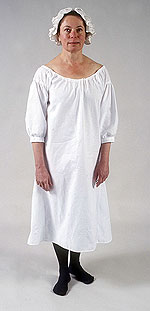 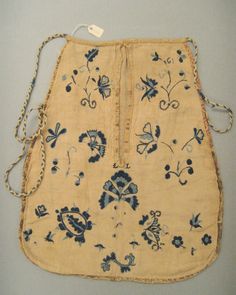 Example of a Stay (Corset) which is worn over a shift:  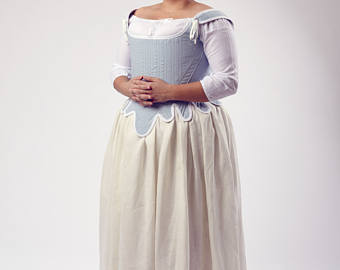 Example of a Fichu (worn over shoulders):   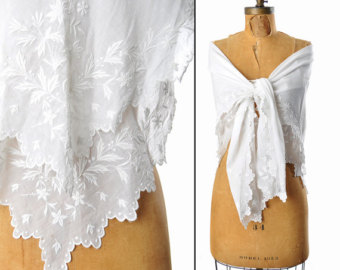 Example of a Short Gown and exterior petticoat:  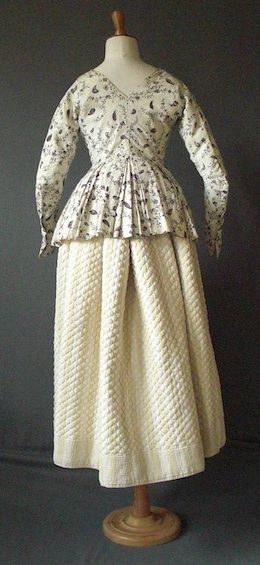 Example of Shift, Stays, two Pockets, and interior Petticoat:  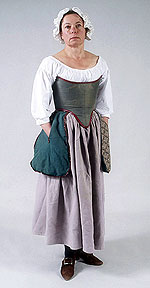 Male:ShirtBreechesWaistcoatStockings (knee high: solid colors of neutral tones)Black/brown plain shoesExamples of Breeches:   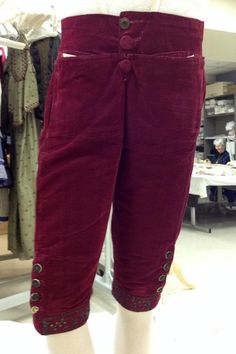 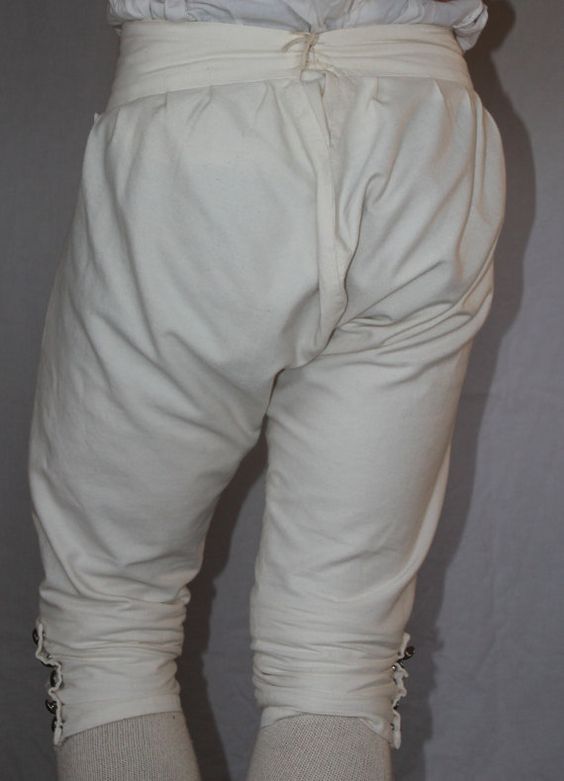 Examples of Shirts:    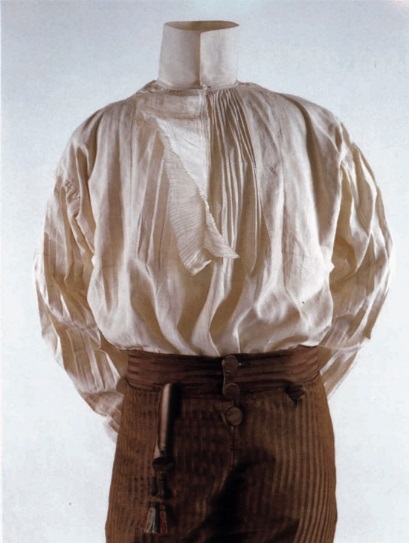 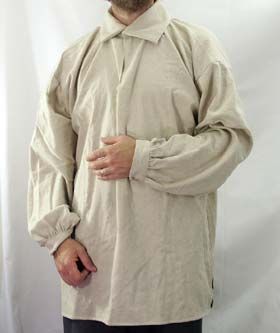 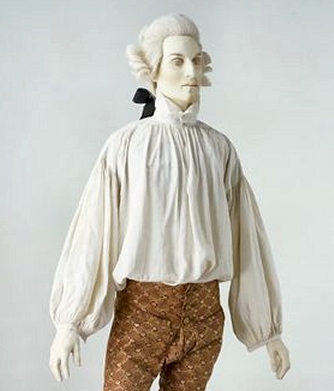 Examples of Waistcoats:   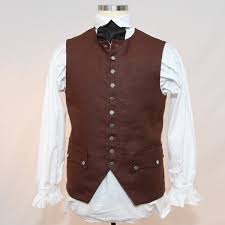 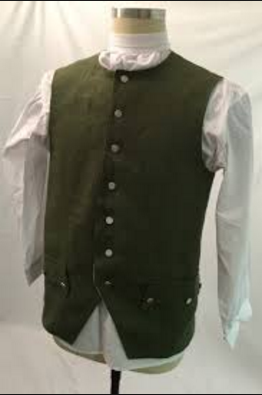 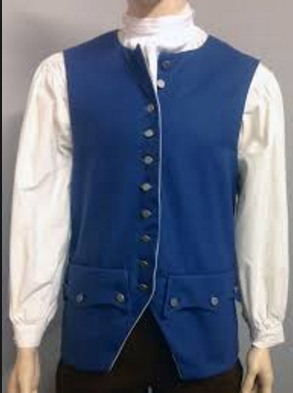 A93.0% and upA-90.0-92.99%B+87.0-89.99%B83.0-86.99%B-80.0-82.99%C+77.0-79.99%C73.0-76.99%C-70.0-72.99%DFailWeekAgendaWeek 1Renaissance September 6, 2017Thriller – Part 1Renaissance DancesPretest*DUE: Class Emergency Release Forms**DUE: Signed Syllabuses**Must select reenactment by following week*(*DUE: Payment Plan Participants – First Payment*)Week 2RenaissanceSeptember 13, 2017Thriller – Part 2Renaissance DancesPowerPoint on Renaissance Dance*DUE: Students turn in what reenactment they are attending*Week 3RenaissanceSeptember 20, 2017Thriller – Part 3Renaissance DancesWeek 4Revolutionary WarSeptember 27, 2017Thriller – Part 4 Old English Country Dances*DUE: John Playford Paper*Week 5Revolutionary WarOctober 4, 2017Review Dances for Dollinger’s FarmOld English Country DancesReview Thriller Parts 3-4*October 7, 2017 – Dollinger’s Farm Reenactment*(*DUE: Payment Plan Participants – Second Payment*)Week 6Revolutionary WarOctober 11, 2017Thriller – Part 5Old English Country DancesStudent Teaching:_________________________________________PowerPoint on Revolutionary War DanceWeek 7Revolutionary WarOctober 18, 2017Thriller – Part 6Old English Country DancesStudent Teaching:_________________________________________Week 8Revolutionary WarOctober 25, 2017Thriller – Part 7Old English Country DancesStudent Teaching:_________________________________________*DUE: Cecil Sharp Paper*Week 9Revolutionary WarNovember 1, 2017Thriller – Part 8Old English Country DancesStudent Teaching:_________________________________________PowerPoint on John Playford and Cecil Sharp*DUE: Payment Plan Participants – Third Payment*Week 10Civil WarNovember 8, 2017Thriller – ReviewCivil War DancesStudent Teaching:_________________________________________Week 11Civil WarNovember 15, 2017Thriller – ReviewCivil War DancesReview Dances for Joyeux NoelStudent Teaching:_________________________________________Week 12Civil WarNovember 22, 2017NO CLASS*November 25, 2017 – Joyeux Noel Reenactment*Week 13Civil WarNovember 29, 2017Thriller – ReviewCivil War DancesStudent Teaching:_________________________________________PowerPoint on Civil War DanceWeek 14Civil WarDecember 6, 2017Thriller – Review Civil War DancesStudent Teaching:_________________________________________*DUE: Payment Plan Participants – Fourth Payment*Week 15ReviewDecember 13, 2017Thriller – ReviewReview Dances for Final BallPosttestWeek 16PerformanceDecember 20, 2017NO CLASS on December 20December 22 – Final Performance and Participation Ball (Students arrive at 5:30 pm)*DUE: Final Course Evaluation*